Чикиров Константин ФедоровичExperience:Documents and further information:НА ТАНКЕРАPosition applied for: Ordinary SeamanDate of birth: 28.11.1979 (age: 37)Citizenship: UkraineResidence permit in Ukraine: NoCountry of residence: UkraineCity of residence: KerchPermanent address: Л.ТОЛСТОГО 104Contact Tel. No: +38 (050) 911-78-41E-Mail: KOSTIN_CH@MAIL.RUU.S. visa: NoE.U. visa: NoUkrainian biometric international passport: Not specifiedDate available from: 30.01.2009English knowledge: PoorMinimum salary: 1200 $ per monthPositionFrom / ToVessel nameVessel typeDWTMEBHPFlagShipownerCrewingOrdinary Seaman21.04.2008-02.12.2008MINOTAURShuttle Tanker17679-ГРЕЧИСКИЙMINOTAUR SIPPING LIMITEDИНТЕРМАРИН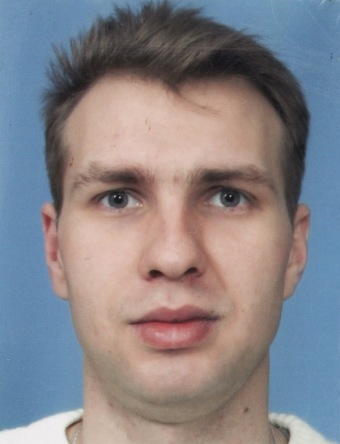 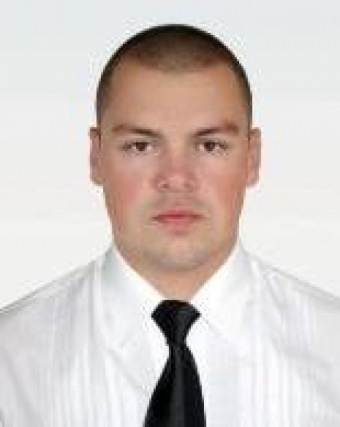 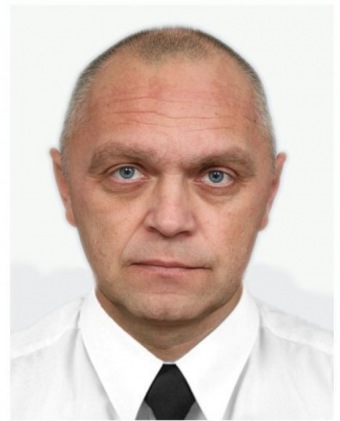 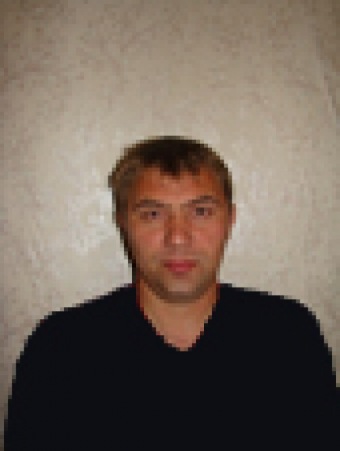 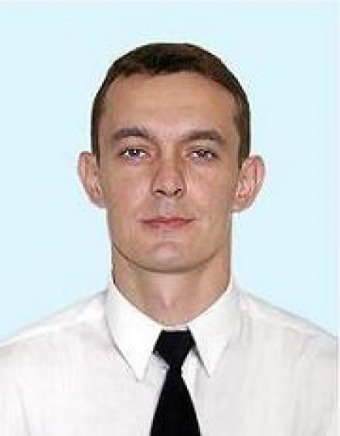 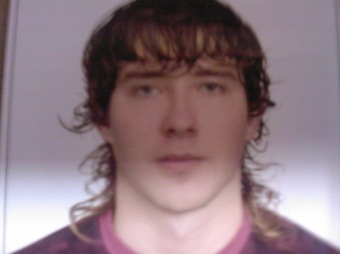 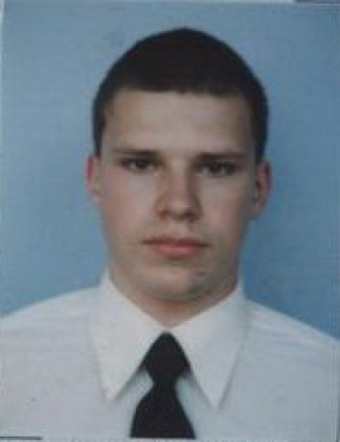 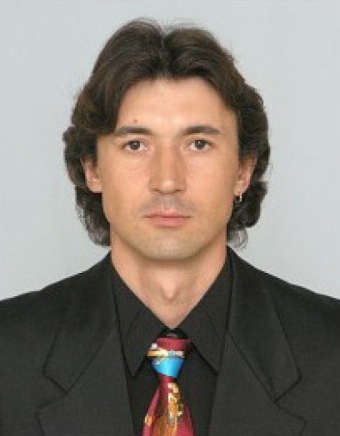 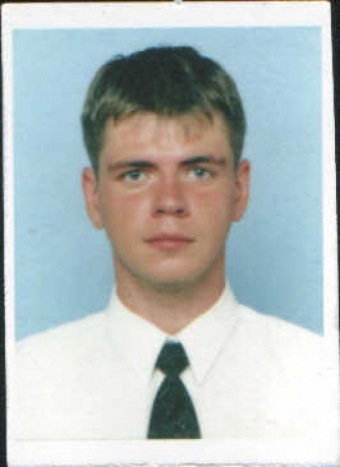 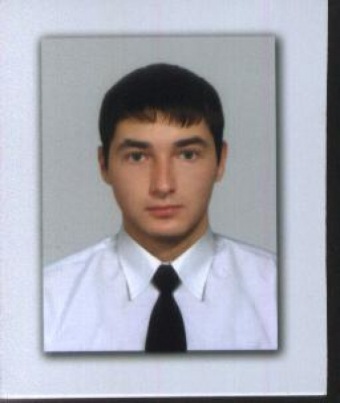 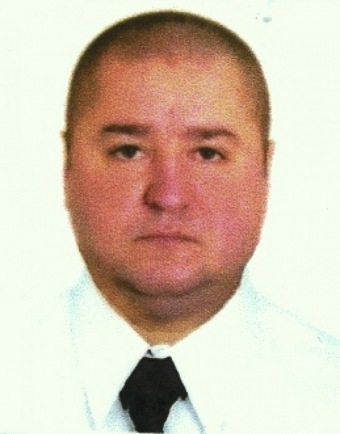 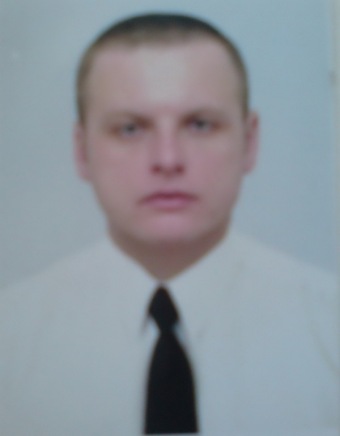 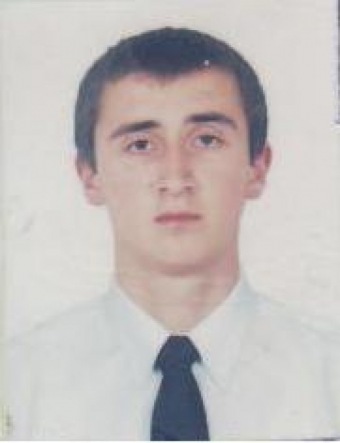 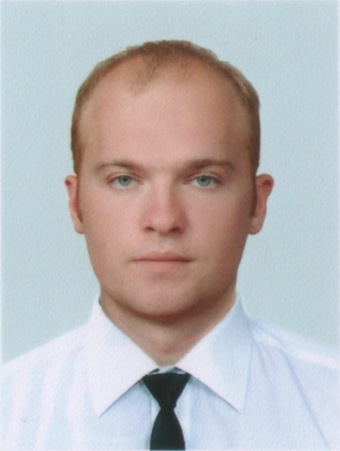 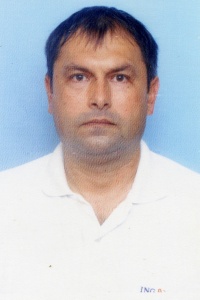 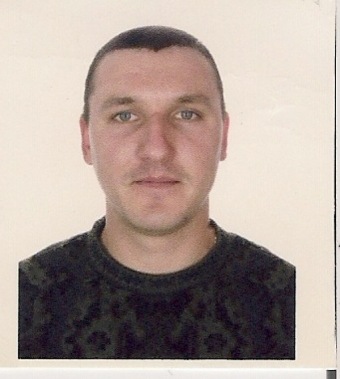 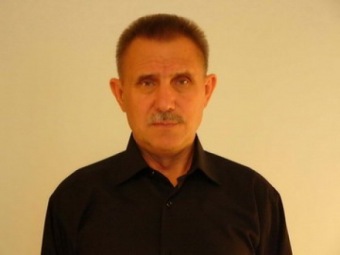 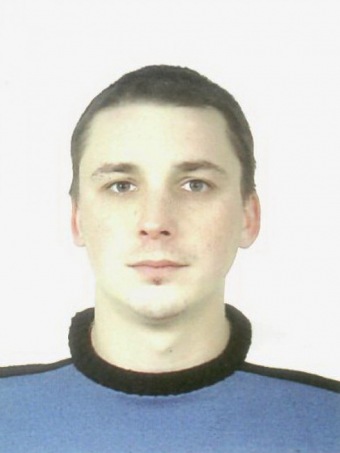 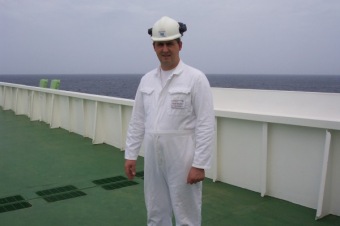 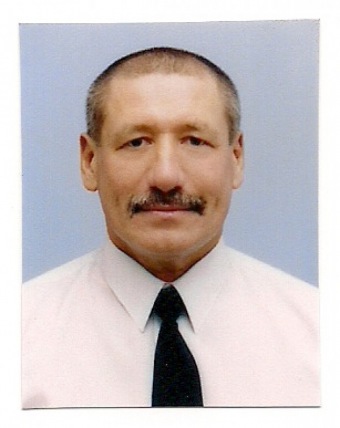 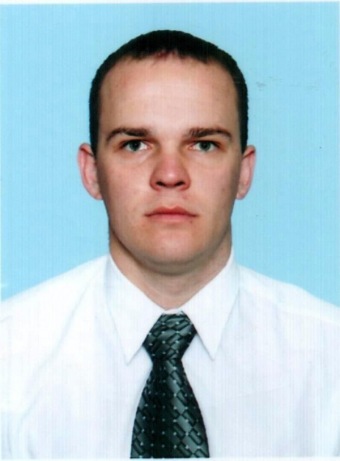 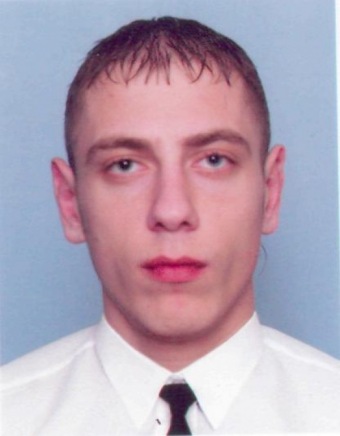 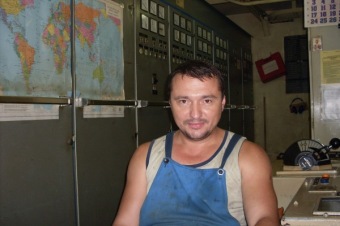 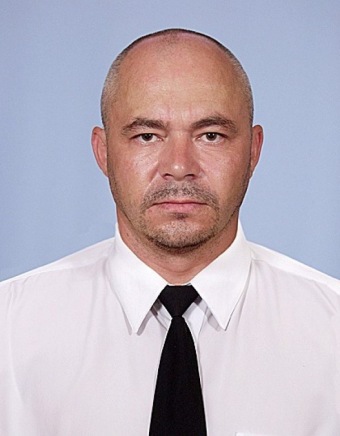 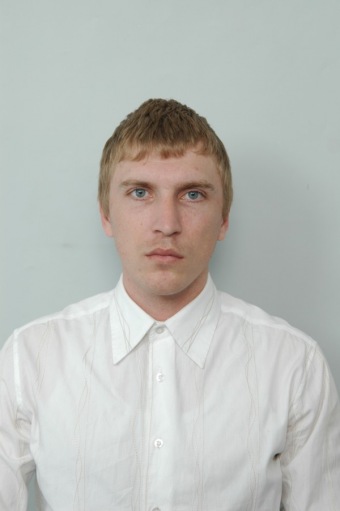 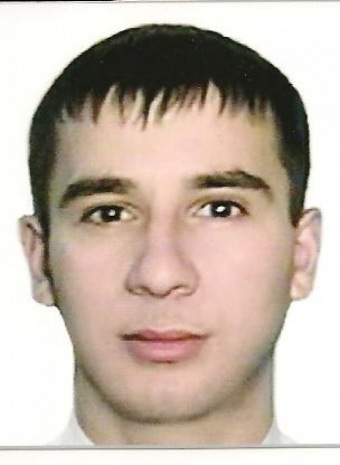 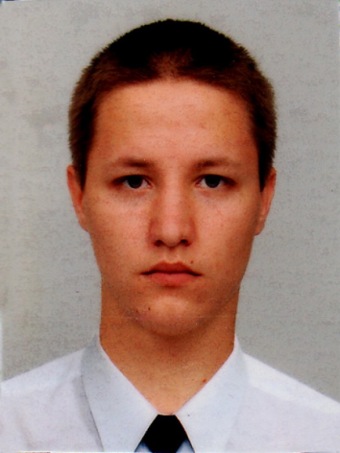 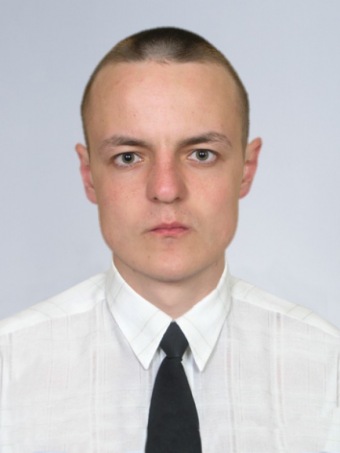 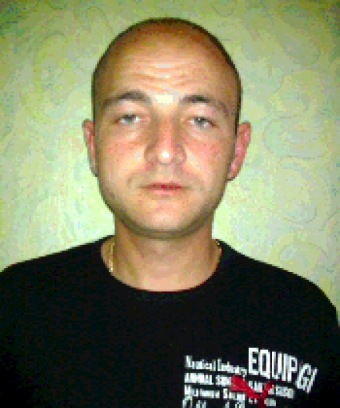 